Unit 2 Review Sheet: Nonrenewable & Renewable EnergyReview Questions On a separate paper, answer all parts of the following questions using complete sentences.DefinitionsDefine renewable energyDefine nonrenewable energyIdentify examples of commonly considered nonrenewable energy sources.Identify examples of renewable sourcesWhat are the benefits of using renewable energy sources?What are the general disadvantages of using renewable energy sources?What are the benefits of using nonrenewable sources?What are the general disadvantages of using nonrenewable sources?List at least three factors that influence the cost of a fuel or energy source.Underground energy sourcesWhat is meant by the term “fossil fuels”? Which energy sources are typically considered fossil fuels?Explain the main hypotheses regarding how coal forms.Explain the main hypotheses regarding how oil and natural gas form.Why are these 3 fuel sources used widely around the world?List three advantages of using coal, oil, and natural gas as fuel.List three disadvantages of using coal, oil, and natural gas as fuel.Above-ground energy sourcesWhat are the various types of solar energy absorption or storage?What sources can be used to produce biomass fuel?How is biomass fuel made from these sources?Compare and contrast how geothermal energy and tidal energy work. Energy Conservation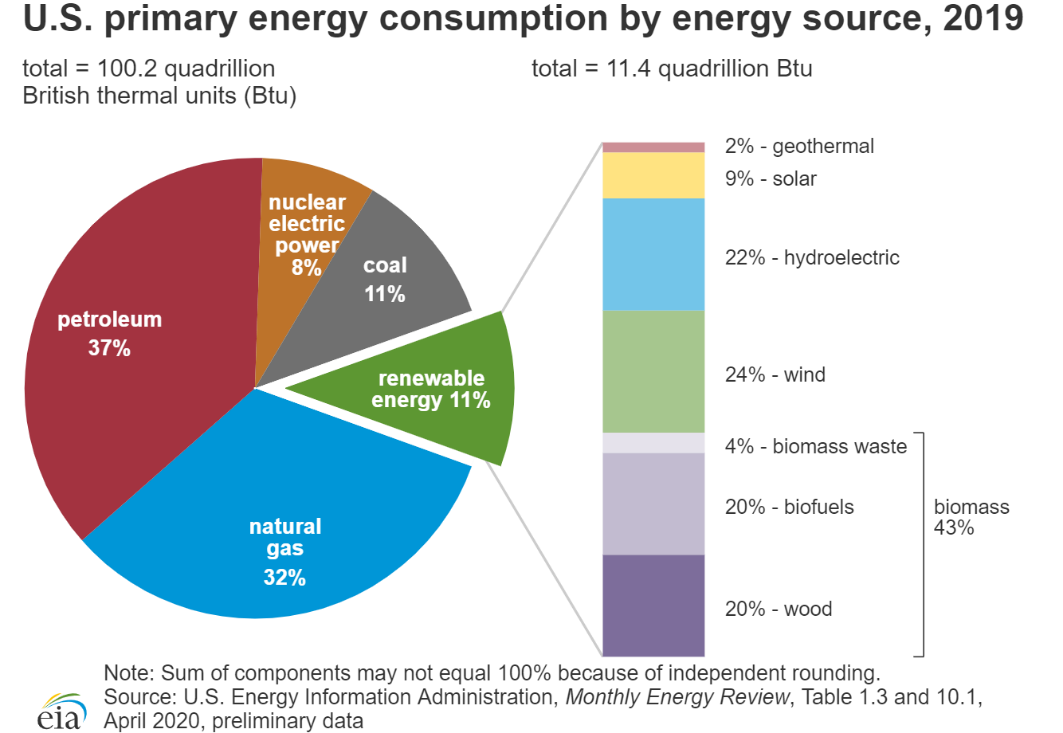 Define and contrast energy efficiency with energy conservation.Identify three ways people can conserve energyDescribe three ways to increase energy efficiency in a city.Analyzing Data What are the top three energy sources in the U.S. in 2019? What are the top three renewable energy sources in the U.S. in 2019? Why are wood, biofuels, and biomass waste considered renewable energy sources? How much energy did the U.S. use in 2019 that is not publicly considered renewable?How much energy did the U.S. use in 2019 that is publicly considered renewable? A store uses one hundred 200Watt lightbulbs for 10 hours each day. If the store is open for 300 days a year, explain why they might be reluctant to switch to currently available renewable energy sources. Show your work and calculations to help explain your answer.Energy Sources: Pros and ConsFill out the table belowEnergy sourceCost per kilowatt-hourCoal$0.07  (Ga cost)Solar$400.00Wind$0.15Nuclear$0.20Natural gas$0.07Energy SourceDefine and explain how this energy source worksPros/Advantages of using this sourceCons/Disadvantages of using this sourceCoalPetroleum (oil)Natural GasWindGeothermalTidalHydroelectric	NuclearSolarTidalOTECEnergy SourceDefine and explain how this energy source worksPros/Advantages of using this sourceCons/Disadvantages of using this sourceBiofuelHydrogen fuel (for transportation)Hybrid vehiclesElectric vehicles